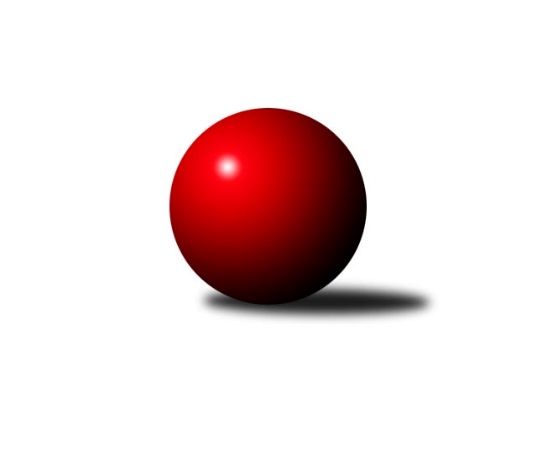 Č.8Ročník 2017/2018	11.5.2024 3.KLM B 2017/2018Statistika 8. kolaTabulka družstev:		družstvo	záp	výh	rem	proh	skore	sety	průměr	body	plné	dorážka	chyby	1.	TJ Lokomotiva Trutnov	8	6	1	1	41.5 : 22.5 	(101.5 : 90.5)	3378	13	2259	1119	20.5	2.	SKK Hořice B	8	5	1	2	36.5 : 27.5 	(97.5 : 94.5)	3263	11	2207	1056	30	3.	SK Žižkov Praha	8	5	0	3	39.5 : 24.5 	(110.5 : 81.5)	3311	10	2218	1093	24.6	4.	KK Jiří Poděbrady	8	5	0	3	35.0 : 29.0 	(98.5 : 93.5)	3279	10	2185	1094	25.4	5.	SKK Náchod	8	5	0	3	35.0 : 29.0 	(94.0 : 98.0)	3228	10	2134	1094	26.5	6.	Spartak Rokytnice n. J.	8	4	0	4	37.0 : 27.0 	(102.0 : 90.0)	3322	8	2210	1112	28.4	7.	TJ Sokol Tehovec	8	4	0	4	35.5 : 28.5 	(102.5 : 89.5)	3300	8	2210	1090	24.1	8.	TJ Sparta Kutná Hora	8	4	0	4	29.5 : 34.5 	(91.5 : 100.5)	3151	8	2122	1029	26.1	9.	SKK Jičín B	8	3	0	5	27.0 : 37.0 	(90.5 : 101.5)	3182	6	2156	1026	37.4	10.	TJ Sokol Benešov	8	3	0	5	26.0 : 38.0 	(90.0 : 102.0)	3259	6	2193	1065	30.6	11.	Sokol Kolín	8	2	0	6	24.5 : 39.5 	(92.0 : 100.0)	3226	4	2160	1066	30.8	12.	KK Konstruktiva Praha B	8	1	0	7	17.0 : 47.0 	(81.5 : 110.5)	3145	2	2151	994	37.1Tabulka doma:		družstvo	záp	výh	rem	proh	skore	sety	průměr	body	maximum	minimum	1.	SKK Náchod	5	4	0	1	25.5 : 14.5 	(62.0 : 58.0)	3307	8	3389	3261	2.	SK Žižkov Praha	4	3	0	1	21.0 : 11.0 	(57.0 : 39.0)	3345	6	3408	3279	3.	TJ Lokomotiva Trutnov	4	2	1	1	16.5 : 15.5 	(43.0 : 53.0)	3289	5	3303	3260	4.	Spartak Rokytnice n. J.	4	2	0	2	17.5 : 14.5 	(49.5 : 46.5)	3197	4	3274	3120	5.	TJ Sokol Tehovec	4	2	0	2	16.5 : 15.5 	(49.0 : 47.0)	3232	4	3300	3121	6.	KK Jiří Poděbrady	4	2	0	2	16.0 : 16.0 	(48.0 : 48.0)	3203	4	3212	3191	7.	SKK Hořice B	4	2	0	2	15.0 : 17.0 	(46.0 : 50.0)	3295	4	3328	3232	8.	TJ Sparta Kutná Hora	4	2	0	2	14.5 : 17.5 	(44.0 : 52.0)	3297	4	3426	3213	9.	SKK Jičín B	5	2	0	3	18.0 : 22.0 	(60.5 : 59.5)	3303	4	3448	3217	10.	Sokol Kolín	5	1	0	4	14.5 : 25.5 	(57.0 : 63.0)	3265	2	3387	3131	11.	KK Konstruktiva Praha B	5	1	0	4	12.0 : 28.0 	(54.5 : 65.5)	3149	2	3257	3049	12.	TJ Sokol Benešov	0	0	0	0	0.0 : 0.0 	(0.0 : 0.0)	0	0	0	0Tabulka venku:		družstvo	záp	výh	rem	proh	skore	sety	průměr	body	maximum	minimum	1.	TJ Lokomotiva Trutnov	4	4	0	0	25.0 : 7.0 	(58.5 : 37.5)	3400	8	3473	3352	2.	SKK Hořice B	4	3	1	0	21.5 : 10.5 	(51.5 : 44.5)	3255	7	3325	3203	3.	KK Jiří Poděbrady	4	3	0	1	19.0 : 13.0 	(50.5 : 45.5)	3304	6	3385	3159	4.	TJ Sokol Benešov	8	3	0	5	26.0 : 38.0 	(90.0 : 102.0)	3259	6	3438	3063	5.	Spartak Rokytnice n. J.	4	2	0	2	19.5 : 12.5 	(52.5 : 43.5)	3353	4	3447	3252	6.	TJ Sokol Tehovec	4	2	0	2	19.0 : 13.0 	(53.5 : 42.5)	3317	4	3522	3190	7.	SK Žižkov Praha	4	2	0	2	18.5 : 13.5 	(53.5 : 42.5)	3299	4	3408	3232	8.	TJ Sparta Kutná Hora	4	2	0	2	15.0 : 17.0 	(47.5 : 48.5)	3159	4	3338	2899	9.	Sokol Kolín	3	1	0	2	10.0 : 14.0 	(35.0 : 37.0)	3212	2	3310	3163	10.	SKK Náchod	3	1	0	2	9.5 : 14.5 	(32.0 : 40.0)	3202	2	3221	3166	11.	SKK Jičín B	3	1	0	2	9.0 : 15.0 	(30.0 : 42.0)	3141	2	3164	3115	12.	KK Konstruktiva Praha B	3	0	0	3	5.0 : 19.0 	(27.0 : 45.0)	3143	0	3158	3133Tabulka podzimní části:		družstvo	záp	výh	rem	proh	skore	sety	průměr	body	doma	venku	1.	TJ Lokomotiva Trutnov	8	6	1	1	41.5 : 22.5 	(101.5 : 90.5)	3378	13 	2 	1 	1 	4 	0 	0	2.	SKK Hořice B	8	5	1	2	36.5 : 27.5 	(97.5 : 94.5)	3263	11 	2 	0 	2 	3 	1 	0	3.	SK Žižkov Praha	8	5	0	3	39.5 : 24.5 	(110.5 : 81.5)	3311	10 	3 	0 	1 	2 	0 	2	4.	KK Jiří Poděbrady	8	5	0	3	35.0 : 29.0 	(98.5 : 93.5)	3279	10 	2 	0 	2 	3 	0 	1	5.	SKK Náchod	8	5	0	3	35.0 : 29.0 	(94.0 : 98.0)	3228	10 	4 	0 	1 	1 	0 	2	6.	Spartak Rokytnice n. J.	8	4	0	4	37.0 : 27.0 	(102.0 : 90.0)	3322	8 	2 	0 	2 	2 	0 	2	7.	TJ Sokol Tehovec	8	4	0	4	35.5 : 28.5 	(102.5 : 89.5)	3300	8 	2 	0 	2 	2 	0 	2	8.	TJ Sparta Kutná Hora	8	4	0	4	29.5 : 34.5 	(91.5 : 100.5)	3151	8 	2 	0 	2 	2 	0 	2	9.	SKK Jičín B	8	3	0	5	27.0 : 37.0 	(90.5 : 101.5)	3182	6 	2 	0 	3 	1 	0 	2	10.	TJ Sokol Benešov	8	3	0	5	26.0 : 38.0 	(90.0 : 102.0)	3259	6 	0 	0 	0 	3 	0 	5	11.	Sokol Kolín	8	2	0	6	24.5 : 39.5 	(92.0 : 100.0)	3226	4 	1 	0 	4 	1 	0 	2	12.	KK Konstruktiva Praha B	8	1	0	7	17.0 : 47.0 	(81.5 : 110.5)	3145	2 	1 	0 	4 	0 	0 	3Tabulka jarní části:		družstvo	záp	výh	rem	proh	skore	sety	průměr	body	doma	venku	1.	KK Konstruktiva Praha B	0	0	0	0	0.0 : 0.0 	(0.0 : 0.0)	0	0 	0 	0 	0 	0 	0 	0 	2.	SKK Jičín B	0	0	0	0	0.0 : 0.0 	(0.0 : 0.0)	0	0 	0 	0 	0 	0 	0 	0 	3.	SKK Hořice B	0	0	0	0	0.0 : 0.0 	(0.0 : 0.0)	0	0 	0 	0 	0 	0 	0 	0 	4.	Sokol Kolín	0	0	0	0	0.0 : 0.0 	(0.0 : 0.0)	0	0 	0 	0 	0 	0 	0 	0 	5.	Spartak Rokytnice n. J.	0	0	0	0	0.0 : 0.0 	(0.0 : 0.0)	0	0 	0 	0 	0 	0 	0 	0 	6.	KK Jiří Poděbrady	0	0	0	0	0.0 : 0.0 	(0.0 : 0.0)	0	0 	0 	0 	0 	0 	0 	0 	7.	TJ Sokol Benešov	0	0	0	0	0.0 : 0.0 	(0.0 : 0.0)	0	0 	0 	0 	0 	0 	0 	0 	8.	TJ Sokol Tehovec	0	0	0	0	0.0 : 0.0 	(0.0 : 0.0)	0	0 	0 	0 	0 	0 	0 	0 	9.	TJ Sparta Kutná Hora	0	0	0	0	0.0 : 0.0 	(0.0 : 0.0)	0	0 	0 	0 	0 	0 	0 	0 	10.	TJ Lokomotiva Trutnov	0	0	0	0	0.0 : 0.0 	(0.0 : 0.0)	0	0 	0 	0 	0 	0 	0 	0 	11.	SKK Náchod	0	0	0	0	0.0 : 0.0 	(0.0 : 0.0)	0	0 	0 	0 	0 	0 	0 	0 	12.	SK Žižkov Praha	0	0	0	0	0.0 : 0.0 	(0.0 : 0.0)	0	0 	0 	0 	0 	0 	0 	0 Zisk bodů pro družstvo:		jméno hráče	družstvo	body	zápasy	v %	dílčí body	sety	v %	1.	Aleš Tichý 	SKK Náchod 	7.5	/	8	(94%)	24.5	/	32	(77%)	2.	Josef Kašpar 	SK Žižkov Praha 	7	/	8	(88%)	21.5	/	32	(67%)	3.	Jan Pelák 	Sokol Kolín  	7	/	8	(88%)	21	/	32	(66%)	4.	Jaroslav Procházka 	TJ Sokol Tehovec  	6	/	8	(75%)	19.5	/	32	(61%)	5.	Martin Kováčik 	SKK Náchod 	6	/	8	(75%)	19.5	/	32	(61%)	6.	Václav Kňap 	KK Jiří Poděbrady 	6	/	8	(75%)	19	/	32	(59%)	7.	Roman Straka 	TJ Lokomotiva Trutnov  	6	/	8	(75%)	19	/	32	(59%)	8.	Jan Adamů 	SKK Náchod 	6	/	8	(75%)	17.5	/	32	(55%)	9.	Michal Jirouš 	Spartak Rokytnice n. J.  	5	/	5	(100%)	17	/	20	(85%)	10.	Jakub Šmidlík 	TJ Sokol Tehovec  	5	/	6	(83%)	16	/	24	(67%)	11.	Jiří Barbora 	TJ Sparta Kutná Hora 	5	/	7	(71%)	18.5	/	28	(66%)	12.	Martin Bartoníček 	SKK Hořice B 	5	/	7	(71%)	18	/	28	(64%)	13.	Petr Mařas 	Spartak Rokytnice n. J.  	5	/	7	(71%)	18	/	28	(64%)	14.	Marek Žoudlík 	TJ Lokomotiva Trutnov  	5	/	7	(71%)	18	/	28	(64%)	15.	Jiří Zetek 	SK Žižkov Praha 	5	/	8	(63%)	19	/	32	(59%)	16.	Jiří Němec 	Sokol Kolín  	5	/	8	(63%)	18	/	32	(56%)	17.	Vladimír Holý 	TJ Sparta Kutná Hora 	5	/	8	(63%)	17	/	32	(53%)	18.	Martin Beran 	SK Žižkov Praha 	5	/	8	(63%)	16.5	/	32	(52%)	19.	Ondřej Fikar 	SKK Hořice B 	5	/	8	(63%)	15	/	32	(47%)	20.	Tomáš Čožík 	TJ Sokol Tehovec  	4.5	/	6	(75%)	15.5	/	24	(65%)	21.	Ivan Vondráček 	SKK Hořice B 	4.5	/	7	(64%)	17	/	28	(61%)	22.	Jaroslav Franěk 	TJ Sokol Benešov  	4.5	/	8	(56%)	18	/	32	(56%)	23.	Michal Vlček 	TJ Lokomotiva Trutnov  	4	/	4	(100%)	11	/	16	(69%)	24.	Petr Vokáč 	SKK Hořice B 	4	/	5	(80%)	15	/	20	(75%)	25.	Petr Veverka 	SK Žižkov Praha 	4	/	5	(80%)	14	/	20	(70%)	26.	Petr Janouch 	Spartak Rokytnice n. J.  	4	/	5	(80%)	11	/	20	(55%)	27.	František Rusín 	SK Žižkov Praha 	4	/	6	(67%)	17.5	/	24	(73%)	28.	Jiří Šťastný 	TJ Sokol Tehovec  	4	/	6	(67%)	14.5	/	24	(60%)	29.	Ondřej Šustr 	KK Jiří Poděbrady 	4	/	6	(67%)	14	/	24	(58%)	30.	Ivan Januš 	TJ Sokol Benešov  	4	/	7	(57%)	16.5	/	28	(59%)	31.	Lukáš Kočí 	TJ Sokol Benešov  	4	/	7	(57%)	16	/	28	(57%)	32.	Petr Kolář 	SKK Jičín B 	4	/	7	(57%)	14	/	28	(50%)	33.	Radek Košťál 	SKK Hořice B 	4	/	7	(57%)	12	/	28	(43%)	34.	Kamil Fiebinger 	TJ Lokomotiva Trutnov  	4	/	8	(50%)	18.5	/	32	(58%)	35.	Miloslav Vik 	Sokol Kolín  	4	/	8	(50%)	17.5	/	32	(55%)	36.	Dušan Hrčkulák 	TJ Sparta Kutná Hora 	4	/	8	(50%)	17.5	/	32	(55%)	37.	Lukáš Štich 	KK Jiří Poděbrady 	4	/	8	(50%)	16	/	32	(50%)	38.	Jakub Hlava 	KK Konstruktiva Praha B 	4	/	8	(50%)	15	/	32	(47%)	39.	Arnošt Nedbal 	KK Konstruktiva Praha B 	4	/	8	(50%)	14	/	32	(44%)	40.	Tomáš Svoboda 	TJ Sokol Benešov  	4	/	8	(50%)	12	/	32	(38%)	41.	Milan Valášek 	Spartak Rokytnice n. J.  	3.5	/	7	(50%)	12	/	28	(43%)	42.	Roman Bureš 	SKK Jičín B 	3	/	3	(100%)	9	/	12	(75%)	43.	Slavomír Trepera 	Spartak Rokytnice n. J.  	3	/	4	(75%)	10	/	16	(63%)	44.	Vladimír Matějka 	TJ Sokol Tehovec  	3	/	4	(75%)	8.5	/	16	(53%)	45.	Miloš Holý 	KK Jiří Poděbrady 	3	/	5	(60%)	12	/	20	(60%)	46.	Svatopluk Čech 	KK Jiří Poděbrady 	3	/	5	(60%)	10.5	/	20	(53%)	47.	Petr Holý 	TJ Lokomotiva Trutnov  	3	/	6	(50%)	13	/	24	(54%)	48.	Vladimír Pavlata 	SKK Jičín B 	3	/	7	(43%)	13.5	/	28	(48%)	49.	Michal Hrčkulák 	TJ Sparta Kutná Hora 	3	/	7	(43%)	12.5	/	28	(45%)	50.	Tomáš Pavlata 	SKK Jičín B 	3	/	8	(38%)	14	/	32	(44%)	51.	Vladimír Řehák 	SKK Jičín B 	3	/	8	(38%)	14	/	32	(44%)	52.	David Ryzák 	TJ Lokomotiva Trutnov  	2.5	/	4	(63%)	9	/	16	(56%)	53.	Luboš Kocmich 	SK Žižkov Praha 	2.5	/	6	(42%)	11.5	/	24	(48%)	54.	Petr Tepličanec 	KK Konstruktiva Praha B 	2	/	2	(100%)	6.5	/	8	(81%)	55.	Martin Hrouda 	TJ Sokol Tehovec  	2	/	3	(67%)	6.5	/	12	(54%)	56.	Leoš Vobořil 	TJ Sparta Kutná Hora 	2	/	4	(50%)	8.5	/	16	(53%)	57.	Štěpán Kvapil 	Spartak Rokytnice n. J.  	2	/	4	(50%)	8	/	16	(50%)	58.	Vít Jírovec 	KK Jiří Poděbrady 	2	/	5	(40%)	10	/	20	(50%)	59.	Stanislav Schuh 	SK Žižkov Praha 	2	/	5	(40%)	8.5	/	20	(43%)	60.	Miroslav Nálevka 	SKK Hořice B 	2	/	5	(40%)	7	/	20	(35%)	61.	Antonín Hejzlar 	SKK Náchod 	2	/	6	(33%)	10.5	/	24	(44%)	62.	Jiří Makovička 	KK Konstruktiva Praha B 	2	/	6	(33%)	10	/	24	(42%)	63.	Petr Červ 	TJ Sokol Benešov  	2	/	7	(29%)	11.5	/	28	(41%)	64.	Zdeněk st. Novotný st.	Spartak Rokytnice n. J.  	2	/	7	(29%)	10	/	28	(36%)	65.	Tomáš Adamů 	SKK Náchod 	2	/	7	(29%)	9.5	/	28	(34%)	66.	Marek Plšek 	TJ Lokomotiva Trutnov  	2	/	7	(29%)	8	/	28	(29%)	67.	Martin Mazáček 	SKK Jičín B 	2	/	8	(25%)	14	/	32	(44%)	68.	Petr Dus 	TJ Sparta Kutná Hora 	1.5	/	5	(30%)	8.5	/	20	(43%)	69.	Tomáš Majer 	SKK Náchod 	1.5	/	8	(19%)	11.5	/	32	(36%)	70.	Pavel Kaan 	SKK Jičín B 	1	/	1	(100%)	4	/	4	(100%)	71.	Jaroslav Kříž 	SKK Jičín B 	1	/	1	(100%)	4	/	4	(100%)	72.	Ondřej Černý 	SKK Hořice B 	1	/	1	(100%)	3	/	4	(75%)	73.	Jaroslav Kazda 	KK Jiří Poděbrady 	1	/	1	(100%)	2	/	4	(50%)	74.	Petr Šmidlík 	TJ Sokol Tehovec  	1	/	2	(50%)	4	/	8	(50%)	75.	Jiří st. Miláček 	KK Jiří Poděbrady 	1	/	2	(50%)	4	/	8	(50%)	76.	František Černý 	SKK Jičín B 	1	/	2	(50%)	2	/	8	(25%)	77.	Karel Košťál 	SKK Hořice B 	1	/	3	(33%)	6	/	12	(50%)	78.	Dalibor Mierva 	Sokol Kolín  	1	/	3	(33%)	4	/	12	(33%)	79.	Filip Januš 	TJ Sokol Benešov  	1	/	3	(33%)	4	/	12	(33%)	80.	Miroslav Kužel 	TJ Lokomotiva Trutnov  	1	/	3	(33%)	4	/	12	(33%)	81.	Petr Seidl 	TJ Sokol Tehovec  	1	/	3	(33%)	4	/	12	(33%)	82.	Jindřich Lauer 	Sokol Kolín  	1	/	4	(25%)	8	/	16	(50%)	83.	Jan Mařas 	Spartak Rokytnice n. J.  	1	/	4	(25%)	8	/	16	(50%)	84.	Jiří ml. Miláček 	KK Jiří Poděbrady 	1	/	5	(20%)	8	/	20	(40%)	85.	Agaton Plaňanský ml.	TJ Sparta Kutná Hora 	1	/	5	(20%)	6	/	20	(30%)	86.	Vojtěch Zelenka 	Sokol Kolín  	1	/	6	(17%)	8	/	24	(33%)	87.	Lukáš Holosko 	Sokol Kolín  	1	/	7	(14%)	11.5	/	28	(41%)	88.	Miroslav Šnejdar st.	KK Konstruktiva Praha B 	1	/	7	(14%)	8.5	/	28	(30%)	89.	Václav Posejpal 	KK Konstruktiva Praha B 	1	/	8	(13%)	14	/	32	(44%)	90.	Stanislav Vesecký 	KK Konstruktiva Praha B 	1	/	8	(13%)	11.5	/	32	(36%)	91.	Jiří Franěk 	TJ Sokol Benešov  	0.5	/	1	(50%)	2	/	4	(50%)	92.	Jan Volf 	Spartak Rokytnice n. J.  	0.5	/	1	(50%)	2	/	4	(50%)	93.	Jiří Tichý 	Sokol Kolín  	0.5	/	3	(17%)	4	/	12	(33%)	94.	Martin Bílek 	TJ Sokol Tehovec  	0	/	1	(0%)	2	/	4	(50%)	95.	Jaroslav ml. Pleticha ml.	KK Konstruktiva Praha B 	0	/	1	(0%)	2	/	4	(50%)	96.	Ladislav Nožička 	KK Jiří Poděbrady 	0	/	1	(0%)	2	/	4	(50%)	97.	Agaton Plaňanský st.	SKK Jičín B 	0	/	1	(0%)	1	/	4	(25%)	98.	Miloš Voleský 	SKK Náchod 	0	/	1	(0%)	1	/	4	(25%)	99.	Jiří Čapek 	SKK Jičín B 	0	/	1	(0%)	1	/	4	(25%)	100.	Jakub Stejskal 	Spartak Rokytnice n. J.  	0	/	1	(0%)	0	/	4	(0%)	101.	Jiří Kapucián 	SKK Jičín B 	0	/	1	(0%)	0	/	4	(0%)	102.	Jaroslav Čermák 	TJ Sparta Kutná Hora 	0	/	2	(0%)	2	/	8	(25%)	103.	Miroslav Šostý 	TJ Sokol Benešov  	0	/	6	(0%)	8	/	24	(33%)Průměry na kuželnách:		kuželna	průměr	plné	dorážka	chyby	výkon na hráče	1.	TJ Sparta Kutná Hora, 1-4	3301	2209	1091	26.6	(550.2)	2.	SKK Hořice, 1-4	3298	2217	1081	29.1	(549.8)	3.	SKK Jičín, 1-2	3294	2201	1092	33.3	(549.1)	4.	SKK Nachod, 1-4	3286	2211	1074	27.3	(547.7)	5.	Trutnov, 1-4	3283	2179	1103	26.1	(547.2)	6.	KK Slavia Praha, 1-4	3278	2186	1092	27.4	(546.4)	7.	Poděbrady, 1-4	3223	2171	1051	24.6	(537.2)	8.	KK Konstruktiva Praha, 2-5	3182	2166	1016	34.7	(530.4)	9.	Vrchlabí, 1-4	3176	2142	1033	30.6	(529.3)Nejlepší výkony na kuželnách:TJ Sparta Kutná Hora, 1-4TJ Sokol Tehovec 	3522	7. kolo	Michal Jirouš 	Spartak Rokytnice n. J. 	650	8. koloSpartak Rokytnice n. J. 	3447	8. kolo	Jiří Němec 	Sokol Kolín 	613	8. koloTJ Sparta Kutná Hora	3426	6. kolo	Tomáš Čožík 	TJ Sokol Tehovec 	610	7. koloSK Žižkov Praha	3408	4. kolo	Jaroslav Procházka 	TJ Sokol Tehovec 	601	7. koloSokol Kolín 	3387	8. kolo	Jiří Němec 	Sokol Kolín 	601	3. koloSokol Kolín 	3345	7. kolo	Dušan Hrčkulák 	TJ Sparta Kutná Hora	596	6. koloTJ Sparta Kutná Hora	3338	3. kolo	Jiří Zetek 	SK Žižkov Praha	595	4. koloTJ Sparta Kutná Hora	3321	2. kolo	Jakub Šmidlík 	TJ Sokol Tehovec 	592	7. koloSKK Hořice B	3275	5. kolo	Vladimír Matějka 	TJ Sokol Tehovec 	591	7. koloTJ Sokol Benešov 	3263	8. kolo	Jan Pelák 	Sokol Kolín 	591	8. koloSKK Hořice, 1-4TJ Sokol Benešov 	3438	4. kolo	Václav Kňap 	KK Jiří Poděbrady	616	8. koloSKK Hořice B	3328	4. kolo	Ivan Januš 	TJ Sokol Benešov 	604	4. koloKK Jiří Poděbrady	3322	8. kolo	Martin Bartoníček 	SKK Hořice B	604	6. koloSKK Hořice B	3312	6. kolo	Ivan Vondráček 	SKK Hořice B	604	8. koloSKK Hořice B	3309	8. kolo	Tomáš Svoboda 	TJ Sokol Benešov 	593	4. koloSK Žižkov Praha	3232	6. kolo	Miroslav Nálevka 	SKK Hořice B	587	4. koloSKK Hořice B	3232	2. kolo	Radek Košťál 	SKK Hořice B	577	4. koloSKK Náchod	3218	2. kolo	Ondřej Černý 	SKK Hořice B	577	8. kolo		. kolo	Jaroslav Franěk 	TJ Sokol Benešov 	572	4. kolo		. kolo	Aleš Tichý 	SKK Náchod	570	2. koloSKK Jičín, 1-2TJ Lokomotiva Trutnov 	3473	4. kolo	Michal Jirouš 	Spartak Rokytnice n. J. 	649	6. koloSKK Jičín B	3448	6. kolo	Roman Straka 	TJ Lokomotiva Trutnov 	621	4. koloSpartak Rokytnice n. J. 	3401	6. kolo	Tomáš Pavlata 	SKK Jičín B	611	6. koloTJ Sokol Benešov 	3346	1. kolo	Petr Holý 	TJ Lokomotiva Trutnov 	603	4. koloSokol Kolín 	3310	2. kolo	Vladimír Řehák 	SKK Jičín B	601	6. koloSKK Jičín B	3298	1. kolo	Jiří Němec 	Sokol Kolín 	596	2. koloSKK Jičín B	3284	2. kolo	Kamil Fiebinger 	TJ Lokomotiva Trutnov 	596	4. koloSKK Jičín B	3268	7. kolo	Ivan Januš 	TJ Sokol Benešov 	594	1. koloSKK Jičín B	3217	4. kolo	Jan Pelák 	Sokol Kolín 	593	2. koloTJ Sparta Kutná Hora	2899	7. kolo	Jaroslav Kříž 	SKK Jičín B	585	1. koloSKK Nachod, 1-4TJ Lokomotiva Trutnov 	3399	8. kolo	Roman Straka 	TJ Lokomotiva Trutnov 	609	8. koloSKK Náchod	3389	4. kolo	Aleš Tichý 	SKK Náchod	602	8. koloTJ Sokol Tehovec 	3332	4. kolo	Antonín Hejzlar 	SKK Náchod	595	4. koloSKK Náchod	3308	8. kolo	Jan Adamů 	SKK Náchod	589	5. koloSKK Náchod	3305	5. kolo	Martin Kováčik 	SKK Náchod	587	1. koloTJ Sokol Benešov 	3273	5. kolo	Miroslav Šostý 	TJ Sokol Benešov 	586	5. koloSKK Náchod	3271	6. kolo	Petr Holý 	TJ Lokomotiva Trutnov 	582	8. koloSKK Náchod	3261	1. kolo	Tomáš Čožík 	TJ Sokol Tehovec 	582	4. koloSokol Kolín 	3164	6. kolo	Jakub Šmidlík 	TJ Sokol Tehovec 	576	4. koloKK Konstruktiva Praha B	3158	1. kolo	Jiří Makovička 	KK Konstruktiva Praha B	572	1. koloTrutnov, 1-4KK Jiří Poděbrady	3385	3. kolo	Roman Straka 	TJ Lokomotiva Trutnov 	596	2. koloTJ Lokomotiva Trutnov 	3303	2. kolo	Kamil Fiebinger 	TJ Lokomotiva Trutnov 	589	2. koloTJ Lokomotiva Trutnov 	3301	5. kolo	Petr Mařas 	Spartak Rokytnice n. J. 	584	2. koloTJ Lokomotiva Trutnov 	3290	3. kolo	Lukáš Štich 	KK Jiří Poděbrady	580	3. koloTJ Lokomotiva Trutnov 	3260	7. kolo	Michal Hrčkulák 	TJ Sparta Kutná Hora	578	5. koloTJ Sparta Kutná Hora	3258	5. kolo	Marek Žoudlík 	TJ Lokomotiva Trutnov 	578	5. koloSpartak Rokytnice n. J. 	3252	2. kolo	Václav Kňap 	KK Jiří Poděbrady	576	3. koloSKK Hořice B	3217	7. kolo	Michal Vlček 	TJ Lokomotiva Trutnov 	576	5. kolo		. kolo	Roman Straka 	TJ Lokomotiva Trutnov 	576	5. kolo		. kolo	Marek Plšek 	TJ Lokomotiva Trutnov 	576	3. koloKK Slavia Praha, 1-4SK Žižkov Praha	3408	3. kolo	Roman Straka 	TJ Lokomotiva Trutnov 	617	1. koloSK Žižkov Praha	3391	7. kolo	Martin Beran 	SK Žižkov Praha	611	3. koloTJ Lokomotiva Trutnov 	3352	1. kolo	František Rusín 	SK Žižkov Praha	607	7. koloSK Žižkov Praha	3301	1. kolo	František Rusín 	SK Žižkov Praha	597	1. koloSK Žižkov Praha	3279	5. kolo	Jiří Zetek 	SK Žižkov Praha	590	3. koloSKK Náchod	3221	7. kolo	Josef Kašpar 	SK Žižkov Praha	586	7. koloSKK Jičín B	3144	3. kolo	Tomáš Pavlata 	SKK Jičín B	583	3. koloKK Konstruktiva Praha B	3133	5. kolo	Martin Beran 	SK Žižkov Praha	580	5. kolo		. kolo	Josef Kašpar 	SK Žižkov Praha	579	1. kolo		. kolo	Luboš Kocmich 	SK Žižkov Praha	575	7. koloPoděbrady, 1-4SKK Hořice B	3325	3. kolo	Michal Jirouš 	Spartak Rokytnice n. J. 	616	4. koloSpartak Rokytnice n. J. 	3312	4. kolo	Jaroslav Procházka 	TJ Sokol Tehovec 	593	3. koloTJ Sokol Tehovec 	3300	6. kolo	Karel Košťál 	SKK Hořice B	590	3. koloTJ Sokol Tehovec 	3299	8. kolo	Tomáš Čožík 	TJ Sokol Tehovec 	585	6. koloSK Žižkov Praha	3279	2. kolo	Josef Kašpar 	SK Žižkov Praha	583	2. koloSK Žižkov Praha	3237	8. kolo	Jakub Šmidlík 	TJ Sokol Tehovec 	575	6. koloTJ Sokol Benešov 	3234	6. kolo	František Rusín 	SK Žižkov Praha	572	2. koloKK Jiří Poděbrady	3212	5. kolo	Jaroslav Procházka 	TJ Sokol Tehovec 	570	8. koloTJ Sokol Tehovec 	3208	3. kolo	Ivan Januš 	TJ Sokol Benešov 	569	6. koloKK Jiří Poděbrady	3207	7. kolo	Jaroslav Procházka 	TJ Sokol Tehovec 	568	6. koloKK Konstruktiva Praha, 2-5TJ Lokomotiva Trutnov 	3377	6. kolo	Kamil Fiebinger 	TJ Lokomotiva Trutnov 	604	6. koloKK Konstruktiva Praha B	3257	6. kolo	Stanislav Vesecký 	KK Konstruktiva Praha B	600	4. koloTJ Sokol Tehovec 	3223	2. kolo	David Ryzák 	TJ Lokomotiva Trutnov 	594	6. koloKK Konstruktiva Praha B	3214	4. kolo	Jiří Makovička 	KK Konstruktiva Praha B	582	6. koloTJ Sokol Benešov 	3202	3. kolo	Jaroslav Procházka 	TJ Sokol Tehovec 	578	2. koloSokol Kolín 	3163	4. kolo	Jiří Šťastný 	TJ Sokol Tehovec 	561	2. koloKK Konstruktiva Praha B	3127	2. kolo	Michal Vlček 	TJ Lokomotiva Trutnov 	559	6. koloSKK Jičín B	3115	8. kolo	Lukáš Kočí 	TJ Sokol Benešov 	559	3. koloKK Konstruktiva Praha B	3098	3. kolo	Roman Straka 	TJ Lokomotiva Trutnov 	558	6. koloKK Konstruktiva Praha B	3049	8. kolo	Arnošt Nedbal 	KK Konstruktiva Praha B	556	3. koloVrchlabí, 1-4Spartak Rokytnice n. J. 	3274	5. kolo	Michal Jirouš 	Spartak Rokytnice n. J. 	609	7. koloSpartak Rokytnice n. J. 	3254	7. kolo	Michal Jirouš 	Spartak Rokytnice n. J. 	589	5. koloSKK Hořice B	3203	1. kolo	Jakub Šmidlík 	TJ Sokol Tehovec 	577	5. koloTJ Sokol Tehovec 	3190	5. kolo	Petr Mařas 	Spartak Rokytnice n. J. 	571	5. koloSKK Náchod	3166	3. kolo	Petr Vokáč 	SKK Hořice B	570	1. koloSpartak Rokytnice n. J. 	3138	1. kolo	Martin Bartoníček 	SKK Hořice B	568	1. koloSpartak Rokytnice n. J. 	3120	3. kolo	Radek Košťál 	SKK Hořice B	556	1. koloTJ Sokol Benešov 	3063	7. kolo	Petr Mařas 	Spartak Rokytnice n. J. 	555	7. kolo		. kolo	Ondřej Fikar 	SKK Hořice B	554	1. kolo		. kolo	Petr Mařas 	Spartak Rokytnice n. J. 	551	1. koloČetnost výsledků:	8.0 : 0.0	1x	7.0 : 1.0	3x	6.5 : 1.5	1x	6.0 : 2.0	11x	5.5 : 2.5	3x	5.0 : 3.0	4x	4.0 : 4.0	1x	3.0 : 5.0	3x	2.5 : 5.5	2x	2.0 : 6.0	13x	1.0 : 7.0	5x	0.0 : 8.0	1x